TEENAGERS AND THEIR WORLDTínedžeri a ich svet, generačné rozdiely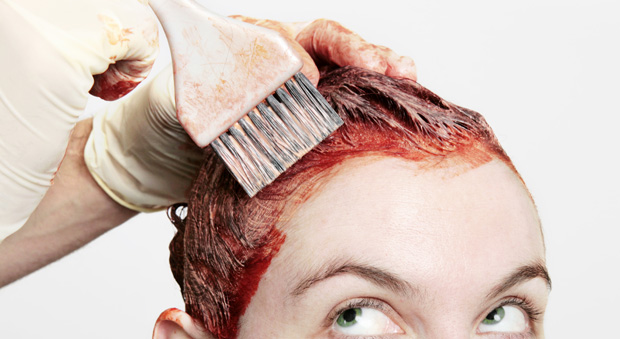 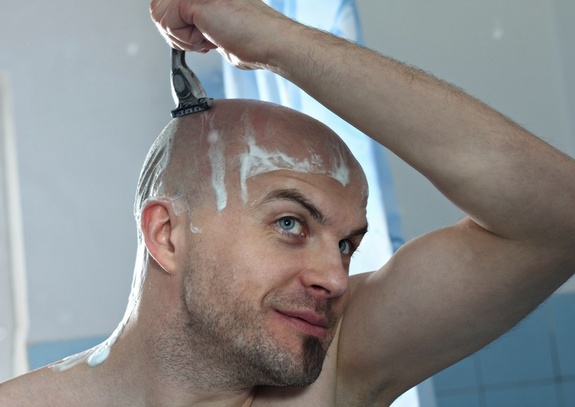 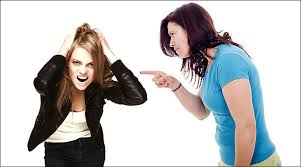             to dye your hair                     to shave your head                to have an argument with your parents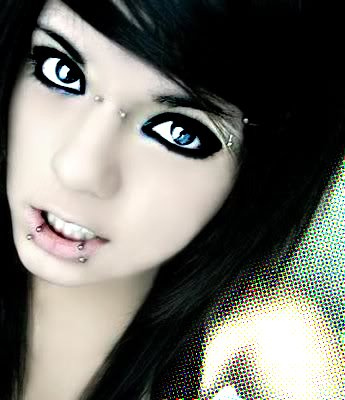 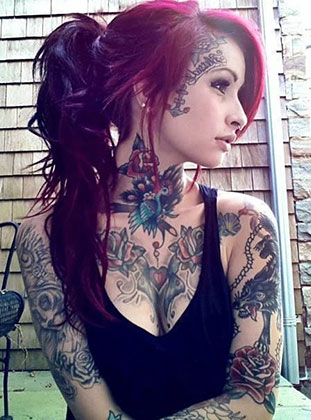 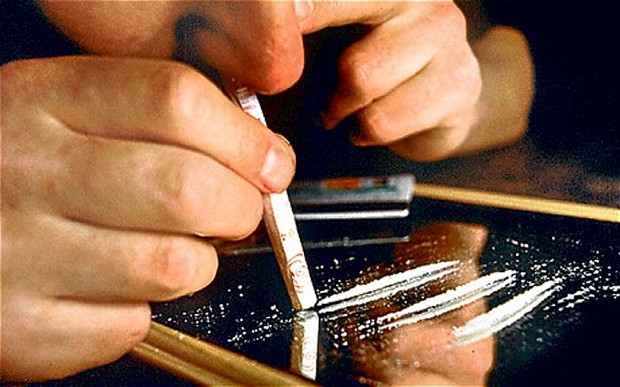 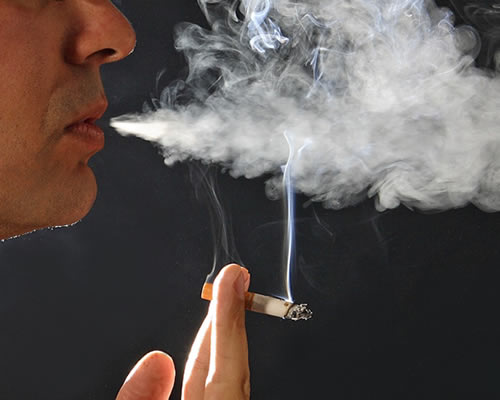          to have a piercing                to have a tattoo         to take drugs                          to smoke      Slovná zásoba:mať ťažkosti v škole – to have difficulties at schoolzorganizovať si čas – to organize your timerozprávať sa s rodičmi – to talk to your parentsrozhodnúť sa – to make decisionsgeneračné problémy – generation gapshádať sa – to have an argumentklamať – to tell liesbyť sám – to be on your own dostávať vreckové – to get pocket Moneydohodnúť sa – to reach an agreement